DOCUMENT TITLE:	TSR - Arbeiten in der Höhe - GerüsteDOCUMENT NUMBER:	KPNWE.WI.11.HSCO.058REVIEW NUMBER: 	1EFFECTIVE DATE:    	06 Jul 2020NEXT REVIEW DATE:	06 Jul 2023 .. CONFIDENTIALITY:The information contained in this document is confidential to Kuwait Petroleum International Ltd. Copyright © Kuwait Petroleum International Ltd.  Copying of this document in any format is not permitted without written permission from the management of Kuwait Petroleum International Ltd.This document is reviewed and approved according to the released online Document Approval Flow *Access rights:	       Generally Accessible EINLEITUNG GERÜSTEFür Arbeiten in der Höhe werden oft Gerüste verwendet, da diese einen höheren Grad an Sicherheit bieten als einige andere Arbeitsmittel und da die Arbeiten auf einem Gerüst schneller, einfacher und auch besser ausgeführt werden können. Dennoch bleiben mit dem Arbeiten auf Gerüsten Risiken verbunden.ERKLÄRUNG & RISIKENERKLÄRUNG & RISIKENERKLÄRUNG & RISIKENGerüste sind angezeigt bei:Arbeiten in der HöheArbeiten wobei beiden Händen nötig seinArbeiten in der Hohe mit viele VerlagerungenArbeiten in der Höhe mit Materialaufbewahrung in der Nähe…Gerüstarten: feste, mobile, stehende und hängende Gerüste, Rollgerüste, Dachgerüste, ...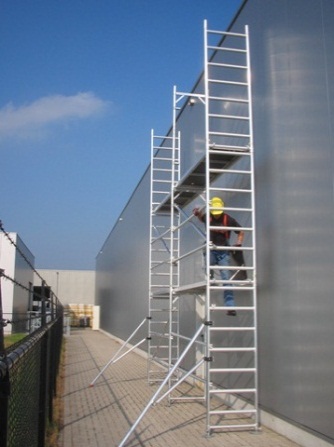 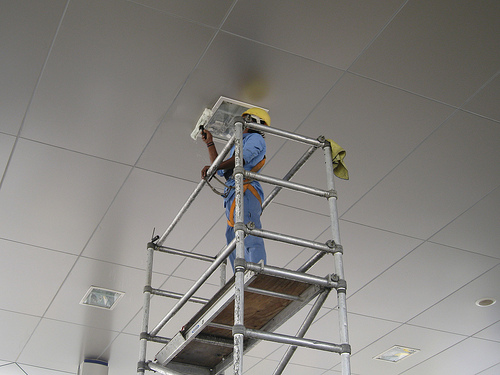 Beispiele: Wartung/Renovierung von Vordächern an Tankstellen Wartung/Renovierung von Speichertanks auf Depots Birnen wechseln  Arbeiten an den Ladestellen in Depots Wartung/Renovierung von verschiedene GebäudenBeispiele: Wartung/Renovierung von Vordächern an Tankstellen Wartung/Renovierung von Speichertanks auf Depots Birnen wechseln  Arbeiten an den Ladestellen in Depots Wartung/Renovierung von verschiedene Gebäuden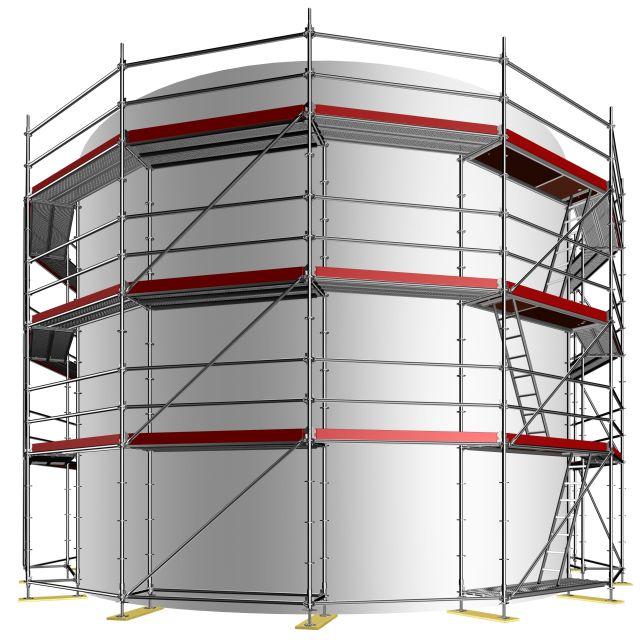 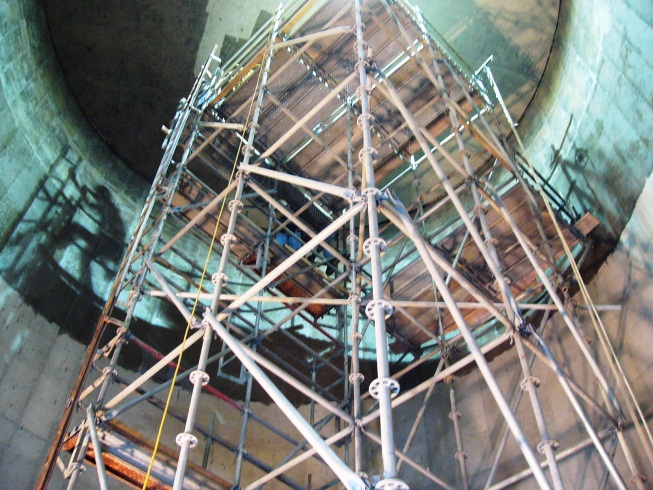 Folgende Risiken gehen damit einher:Hinunterfallen von PersonenHinunterfallen von Materialien (Arbeitsmaterial, Gerüstteile)Einstürzen/Umwehen schlecht gebauter GerüsteFolgende Risiken gehen damit einher:Hinunterfallen von PersonenHinunterfallen von Materialien (Arbeitsmaterial, Gerüstteile)Einstürzen/Umwehen schlecht gebauter GerüsteFolgende Risiken gehen damit einher:Hinunterfallen von PersonenHinunterfallen von Materialien (Arbeitsmaterial, Gerüstteile)Einstürzen/Umwehen schlecht gebauter GerüsteSICHERHEITSANFORDERUNGENSICHERHEITSANFORDERUNGENSICHERHEITSANFORDERUNGENIMMER:	CHECKIMMER:	CHECKIMMER:	CHECKPERSÖNLICHE SCHUTZMITTEL AUF GERÜSTENPERSÖNLICHE SCHUTZMITTEL AUF GERÜSTENSchutzhelm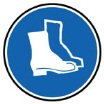 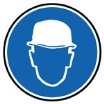 SchutzhelmSicherheitsschuhe oder -stiefelSicherheitsschuhe oder -stiefelSchutzkleidung, Brille und Handschuhe falls erforderlich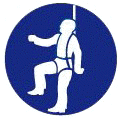 Schutzkleidung, Brille und Handschuhe falls erforderlich+ bei Aufbau, Änderung oder Abbau von Gerüsten+ bei Aufbau, Änderung oder Abbau von GerüstenSturzsicherung (bspw. wenn die Reling vorübergehend entfernt wird)Sturzsicherung (bspw. wenn die Reling vorübergehend entfernt wird)VORBEREITUNG VON ARBEITEN MIT/AUF GERÜSTENVORBEREITUNG VON ARBEITEN MIT/AUF GERÜSTENAuswahl des korrekten Gerüsts bezüglich Auswahl des korrekten Gerüsts bezüglich der Art der auf dem Gerüst durchzuführenden Arbeitenwelche Arbeiten gleichzeitig auf dem Gerüst ausgeführt werdeninsgesamt erforderliche HöheBelastung des Gerüsts (statisch und dynamisch)wie können die Ebenen mit Lasten erreicht werdennotwendige Verankerungen an GebäudenKompatibilität mit anderen Arbeitsmitteln (z.B. Flaschenzug)Befestigungsmöglichkeiten der Gerüste und Möglichkeit, sie horizontal aufzustellenevtl. zusätzliche Risiken, z.B. elektrische Risikender Art der auf dem Gerüst durchzuführenden Arbeitenwelche Arbeiten gleichzeitig auf dem Gerüst ausgeführt werdeninsgesamt erforderliche HöheBelastung des Gerüsts (statisch und dynamisch)wie können die Ebenen mit Lasten erreicht werdennotwendige Verankerungen an GebäudenKompatibilität mit anderen Arbeitsmitteln (z.B. Flaschenzug)Befestigungsmöglichkeiten der Gerüste und Möglichkeit, sie horizontal aufzustellenevtl. zusätzliche Risiken, z.B. elektrische RisikenGelände vorbereitenGelände vorbereitender Boden ist stabil und sicher  nötigenfalls stabilisieren/fundierenkeine offenen Aushubarbeiten oder Tätigkeiten in der Nähe, die die Stabilität des Gerüsts gefährden (können)Kontrolle Regenwasser und errosives Gelände  Regenwasser umleitenabschüssiger Boden -> Stützplatten gegen Verschiebungen anbringenQualität von Mauern und anderen Verankerungsstellen kontrollierenMaßnahmen zum Schutz vor elektrischen Risiken  Verlegen von Leitungen, Ausschalten von Hochspannungsleitungen, Isolation, Erdungder Boden ist stabil und sicher  nötigenfalls stabilisieren/fundierenkeine offenen Aushubarbeiten oder Tätigkeiten in der Nähe, die die Stabilität des Gerüsts gefährden (können)Kontrolle Regenwasser und errosives Gelände  Regenwasser umleitenabschüssiger Boden -> Stützplatten gegen Verschiebungen anbringenQualität von Mauern und anderen Verankerungsstellen kontrollierenMaßnahmen zum Schutz vor elektrischen Risiken  Verlegen von Leitungen, Ausschalten von Hochspannungsleitungen, Isolation, ErdungLagerung der Gerüstteile vor dem AufbauLagerung der Gerüstteile vor dem AufbauLagerraum sichern und beschildernGerüstteile vorsichtig ablegen, um Schaden und Verschleiß zu verhindernKontrolle des Zustands aller Bestandteilefehlende Gerüstteile ersetzenGerüstteile vor Verschmutzen und Witterungseinflüssen schützenLagerraum sichern und beschildernGerüstteile vorsichtig ablegen, um Schaden und Verschleiß zu verhindernKontrolle des Zustands aller Bestandteilefehlende Gerüstteile ersetzenGerüstteile vor Verschmutzen und Witterungseinflüssen schützenIMMER:CHECKIMMER:CHECKIMMER:CHECKANFORDERUNGEN FÜR DEN AUFBAU VON GERÜSTEN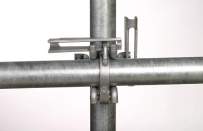 ANFORDERUNGEN FÜR DEN AUFBAU VON GERÜSTENunter Anleitung einer befugten Person (siehe Punkt 6)unter Anleitung einer befugten Person (siehe Punkt 6)Gerüstunterlagen müssen vorhanden sein mit: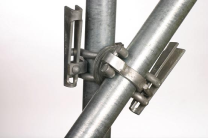 Gerüstunterlagen müssen vorhanden sein mit:StabilitätsberechnungAufbau-, Abbau- und UmbauplanAnweisungen für Aufbau, Abbau und Umbaumaximal zulässige BelastungStabilitätsberechnungAufbau-, Abbau- und UmbauplanAnweisungen für Aufbau, Abbau und Umbaumaximal zulässige BelastungPrüfung aller Gerüstteile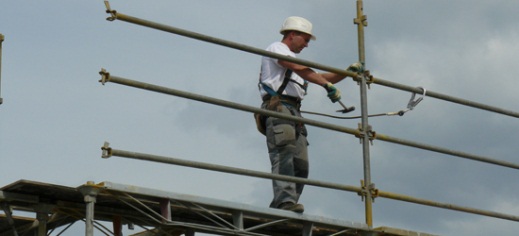 Prüfung aller Gerüstteileso dicht wie möglich am Gebäudeso dicht wie möglich am GebäudeGerüst ausreichend verankern anGerüst ausreichend verankern anExpansionsschraubenVerankerungenringförmigen VerankerungenExpansionsschraubenVerankerungenringförmigen VerankerungenACHTUNG:	NICHT an Geländern, Stützbalken, Regenrinnen, Dachrinnen, 
	Holzfensterrahmen befestigen, da diese nicht ausreichend 
	Festigkeit bieten ACHTUNG:	NICHT an Geländern, Stützbalken, Regenrinnen, Dachrinnen, 
	Holzfensterrahmen befestigen, da diese nicht ausreichend 
	Festigkeit bieten das Stützen von Gerüsten ist notwendig zur Befestigungdas Stützen von Gerüsten ist notwendig zur Befestigungohne Unterbrechung an der Unterseite der Gerüstebezüglich Ort und Art der Stützen halten Sie sich bitte an die Herstellerangabenohne Unterbrechung an der Unterseite der Gerüstebezüglich Ort und Art der Stützen halten Sie sich bitte an die Herstellerangabensichere Bearbeitung der Arbeitsebenen und -absätzesichere Bearbeitung der Arbeitsebenen und -absätzeBodenplanken (sauber)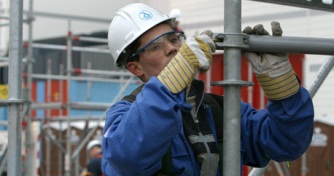 Randsicherung (Seitenplanken)Geländer (achten Sie auf die richtigen Abstände)LagerorteTreppen, Stufen, LeiternSchreck- oder Fallböden als Arbeitsböden > 6 mauf elektrische Risiken achtenBodenplanken (sauber)Randsicherung (Seitenplanken)Geländer (achten Sie auf die richtigen Abstände)LagerorteTreppen, Stufen, LeiternSchreck- oder Fallböden als Arbeitsböden > 6 mauf elektrische Risiken achtenAbdecken des Gerüsts (mit Netzen, Wellblech, ...) Abdecken des Gerüsts (mit Netzen, Wellblech, ...) Verhinderung des Herunterfallens von GegenständenSchutz der Umgebung vor BelastungSchutz der Arbeitnehmer vor WitterungseinflüssenVerhinderung des Herunterfallens von GegenständenSchutz der Umgebung vor BelastungSchutz der Arbeitnehmer vor WitterungseinflüssenACHTUNG:	Dies wirkt sich auf den Einfluss des Windes auf das Gerüst, die 
	Mauerverankerungen und die Verbindungsstücke der Mauer-
	verankerungen aus.  Dies kann somit nicht bei jeder Art von Gerüst 
	erfolgen (z.B. Rollgerüste) ACHTUNG:	Dies wirkt sich auf den Einfluss des Windes auf das Gerüst, die 
	Mauerverankerungen und die Verbindungsstücke der Mauer-
	verankerungen aus.  Dies kann somit nicht bei jeder Art von Gerüst 
	erfolgen (z.B. Rollgerüste) ausreichende und korrekte Beschilderung von nicht fertig gestellten Gerüsten ausreichende und korrekte Beschilderung von nicht fertig gestellten Gerüsten hängen Sie die rote Gerüstkarte auf, solange das Gerüst noch nicht fertig ist (siehe Punkt 5.b)hängen Sie die rote Gerüstkarte auf, solange das Gerüst noch nicht fertig ist (siehe Punkt 5.b)IMMER:CHECKIMMER:CHECKZUGANG ZUM GERÜSTausreichende und sichere Zugänge, wieLaufbrücken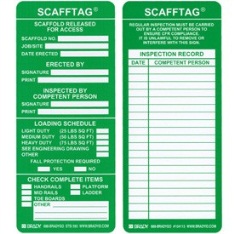 Stufen – Montage nach HerstellerangabenÜberläufeLeitern – an der kürzesten Seite und an der Innenseite des Gerüstfußes befestigtNeigungsebenen alle Zugänge mit einer gültigen Gerüstkarte versehen (Scafftag) der Zugang zu den Treppenabsätzen muss eine sichere Evakuierung gewährleistennötigenfalls durch Treppentürme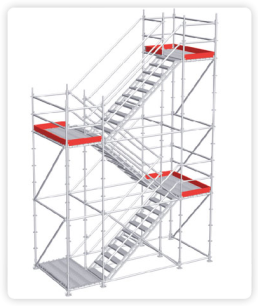 Lift als Zugang  muss auch Personen befördern könnenKONTROLLE VOR GEBRAUCHKontrollieren Sie das Gerüst anhand einer CHECKLISTE:anhand aller Aspekte aus Punkt 3 und 4bewahren Sie die Checkliste aufhängen Sie an allen Zugängen eine ausgefüllte Gerüstkarte gut sichtbar auf: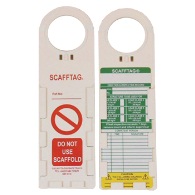 Kontrolle OK	: grüne GerüstkarteKontrolle nicht OK	: rote Gerüstkarte mit VerbotANFORDERUNGEN MITARBEITERGerüstbauer (Aufbau, Abbau, Umbau) sorgt für:eine befugte Person mit den erforderlichen Kenntnissen zur Erstellung der Gerüstunterlagen und –Anweisungen (falls diese fehlen)eine Schulung für alle Gerüstbaumitarbeiter zum Verständnis des Gerüstplans, zur sicheren Durchführung ihrer Arbeiten und zur Erkennung der Risiken Gerüstnutzer (Gerüst als Arbeitsplatz) sorgt für:eine befugte Person mit den erforderlichen Kenntnissen zur Nutzung des Gerüsts, Kontrolle vor Gebrauch (siehe oben), Kontrolle und Maßnahmen gegen Risikeneine Schulung für alle Gerüstmitarbeiter, um Maßnahmen vor Sturzrisiken zu treffen und die Anweisungen zur sicheren Nutzung einzuhaltenIMMER CHECKIMMER CHECKWARTUNG UND INSPEKTIONArbeitsebenen müssen gut gewartet sein / achten Sie auf das WetterInspektion/Kontrolle vor der Nutzung (siehe auch Punkt 5)vor Beginn der Arbeitennach längerer Zeit ohne Nutzungnach jeder Änderungnach jedem UnfallROLLGERÜSTE UND TURMGERÜSTE – SPEZIELLE ANFORDERUNGENHöhe/Breite-Verhältnis < 3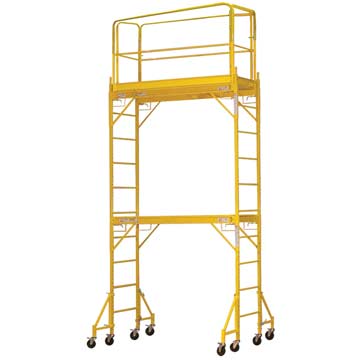 stabiler UntergrundRäder blockiert während der ArbeitGebrauchsanweisung vorhandenBetreten nur entlang der Innenseitebesonderes Augenmerk auf StabilitätVorsicht beim Verschieben (Unebenheiten und Hindernisse)Prepared by:Operational AssistantAn CornelisReviewed by:Operational AssistantAn CornelisApproved by:QHSSE ManagerGerardus TimmersReview dateReview referenceReview detailsReview version01 Dec 2017006 Jul 2020--minor changes1